Consejería de Agricultura, Ganadería y Desarrollo RuralDirección General de Desarrollo RuralEn      ., a      .de…     . de      .Fdo.:      ..DELEGACIÓN PROVINCIAL DE LA CONSEJERÍA DE AGRICULTURA, GANADERIA Y DESARROLLO RURAL EN      .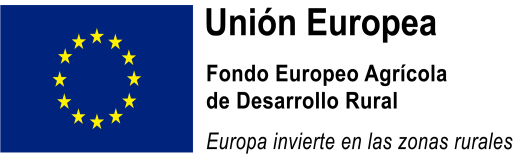 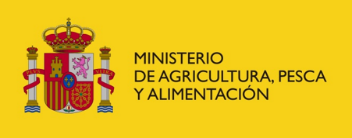 DATOS DE LA PERSONA JOVEN BENEFICIARIA DE LA AYUDA DATOS DE LA PERSONA JOVEN BENEFICIARIA DE LA AYUDA DATOS DE LA PERSONA JOVEN BENEFICIARIA DE LA AYUDA DATOS DE LA PERSONA JOVEN BENEFICIARIA DE LA AYUDA DATOS DE LA PERSONA JOVEN BENEFICIARIA DE LA AYUDA DATOS DE LA PERSONA JOVEN BENEFICIARIA DE LA AYUDA DATOS DE LA PERSONA JOVEN BENEFICIARIA DE LA AYUDA DATOS DE LA PERSONA JOVEN BENEFICIARIA DE LA AYUDA DATOS DE LA PERSONA JOVEN BENEFICIARIA DE LA AYUDA DATOS DE LA PERSONA JOVEN BENEFICIARIA DE LA AYUDA DATOS DE LA PERSONA JOVEN BENEFICIARIA DE LA AYUDA Persona física NIF        NIE NIF        NIE NIF        NIE NIF        NIE NIF        NIE Número de documento:      Número de documento:      Número de documento:      Número de documento:      Sexo:   H      M Nombre: Nombre: 1º Apellido:1º Apellido:1º Apellido:1º Apellido:1º Apellido:2º Apellido:2º Apellido:Fecha de nacimiento:Fecha de nacimiento:Domicilio: Domicilio: Domicilio: Domicilio: Domicilio: Domicilio: Domicilio: Domicilio: Domicilio: Domicilio: Domicilio: Provincia:Provincia:Provincia:Provincia:Provincia:C.P.:C.P.:Población:Población:Población:Población:Teléfono:Teléfono:Teléfono:Teléfono móvil:Teléfono móvil:Teléfono móvil:Teléfono móvil:Correo electrónico:Correo electrónico:Correo electrónico:Correo electrónico:DATOS DE REPRESENTANTE:DATOS DE REPRESENTANTE:DATOS DE REPRESENTANTE:DATOS DE REPRESENTANTE:DATOS DE REPRESENTANTE:DATOS DE REPRESENTANTE:DATOS DE REPRESENTANTE:DATOS DE REPRESENTANTE:DATOS DE REPRESENTANTE:DATOS DE REPRESENTANTE:DATOS DE REPRESENTANTE:NIF  NIE NIF  NIE NIF  NIE NIF  NIE Número de documento:      Número de documento:      Número de documento:      Número de documento:      Nombre: Nombre: Nombre: Nombre: 1º Apellido:1º Apellido:1º Apellido:1º Apellido:2º Apellido:2º Apellido:2º Apellido:Teléfono:Teléfono:Teléfono:Teléfono:Teléfono móvil:Teléfono móvil:Teléfono móvil:Teléfono móvil:Correo electrónico:Correo electrónico:Correo electrónico:DATOS DE LA PERSONA JURIDICA / EXPLOTACION DE TITULARIDAD COMPARTIDA QUE EJECUTARÁ LA AYUDA DATOS DE LA PERSONA JURIDICA / EXPLOTACION DE TITULARIDAD COMPARTIDA QUE EJECUTARÁ LA AYUDA DATOS DE LA PERSONA JURIDICA / EXPLOTACION DE TITULARIDAD COMPARTIDA QUE EJECUTARÁ LA AYUDA DATOS DE LA PERSONA JURIDICA / EXPLOTACION DE TITULARIDAD COMPARTIDA QUE EJECUTARÁ LA AYUDA DATOS DE LA PERSONA JURIDICA / EXPLOTACION DE TITULARIDAD COMPARTIDA QUE EJECUTARÁ LA AYUDA CIF 	CIF 	Número de documento:      Número de documento:      Número de documento:      Razón Social:Domicilio:      Domicilio:      Domicilio:      Domicilio:      Domicilio:      Provincia:Provincia:Provincia:C.P.:Población:INFORMACIÓN BÁSICA DE PROTECCIÓN DE DATOSINFORMACIÓN BÁSICA DE PROTECCIÓN DE DATOSResponsableDirección General de Desarrollo RuralFinalidadGestión de las ayudas al desarrollo rural. Información sobre actividades de formación.Legitimación6.1.e) Misión en interés público o ejercicio de poderes públicos del Reglamento General de Protección de Datos.
Reglamento (UE) 2021/2016 sobre la financiación, la gestión y el seguimiento de la política agrícola común. Reglamento (UE) 1305/2013 del Parlamento Europeo y del Consejo, de 17 de diciembre de 2013, relativo a la ayuda al desarrollo rural a través del Fondo Europeo Agrícola de Desarrollo Rural (Feader). Reglamento 1306/2013, del Parlamento y del Consejo, sobre financiación, gestión y seguimiento de la PAC. Reglamento (UE) 651/2014, por el que se declaran determinadas categorías de ayudas compatibles con el mercado interior en aplicación de los artículos 107 y 108 del Tratado. Reglamento (UE) 2021/241, del Parlamento Europeo y del Consejo de 12 de febrero de 2021, por el que se establece el Mecanismo de Recuperación y Resiliencia. Ley 38/2003, de 17 de noviembre, General de SubvencionesDestinatariosExiste cesión de datos DerechosPuede ejercer los derechos de acceso, rectificación o supresión de sus datos, así como otros derechos, tal y como se explica en la información adicionalInformación adicionalDisponible en la dirección electrónica: https://rat.castillalamancha.es/detalle/0164 TIPO DE SOLICITUDLa persona abajo firmante SOLICITA el cambio de persona beneficiaria a favor de la persona jurídica o explotación de titularidad compartida de la que la persona joven es socio/ titular desde la fecha               para la siguiente intervención:  Ayuda a inversiones para la mejora/modernización de explotaciones DOCUMENTACIÓN A APORTAR Acuerdo de cambio de persona beneficiaria suscrito entre la persona joven beneficiaria y la persona jurídica o explotación de titularidad compartida. Estatutos de constitución y/o modificación en la que aparece la persona joven como integrante. Declaraciones responsables, compromisos y autorizaciones de la persona jurídica/explotación de titularidad compartida en la que se incorpora la persona joven, de conformidad con el modelo del Anexo 4.2 Otros: